YOUR DECLARED BIRTHRIGHT POLITICAL STATUS IS THE KEY TO FREEDOM.CITIZENSHIP IS YOUR CHOICE!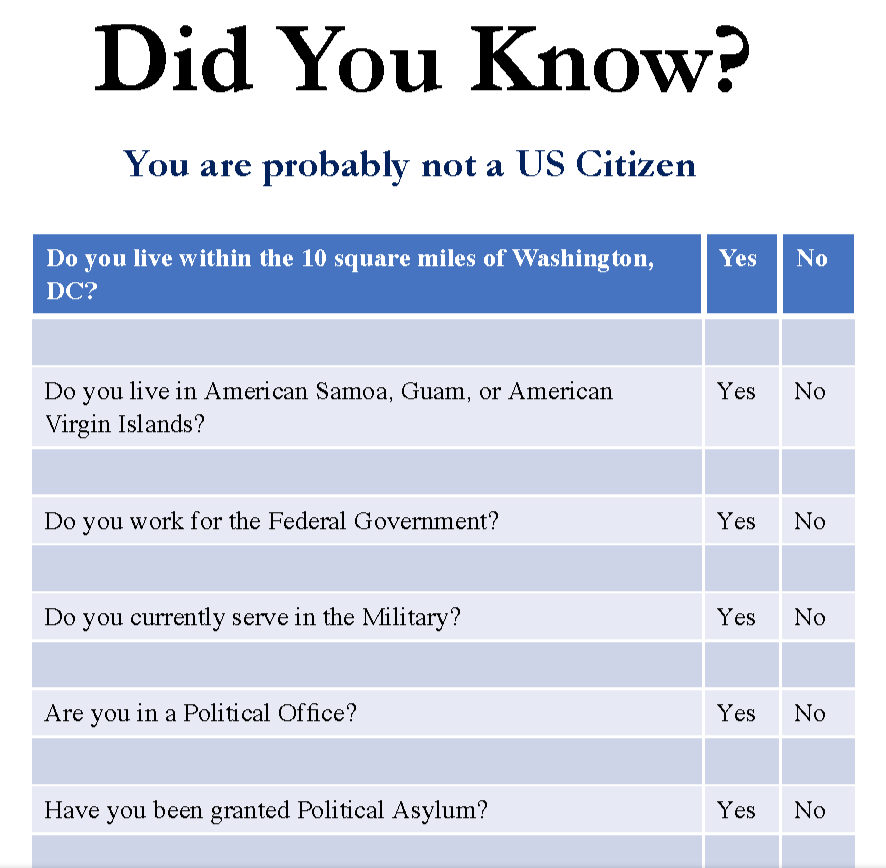 	All parts of Government-	           Federal, State and Local 	       Are CORPORATIONS	Check for yourselves the	Dunn and Bradstreet Corp. #s :	U.S .Government        052714196	U.S. Treasury              026661067	U.S. Dept .of State      026276622  IRS     040539587	I.R.S.                           040539587	F.B.I.                           878865674	STATE OF MISSOURI     073134579   061207536                                                                                                           Jefferson City, Mo.      034901342	  Would you follow regulations	created by Burger King????	Would you pay corporate debt taxes to	 to Pepsi ????????	PROTECT YOUR LIFE	PROTECT YOUR PROPERTY	RESTORE YOUR REPUBLICIf you answered NO to these questions, you can free yourself from GOVERNMENT SLAVERY!Join Your Missouri Assembly - Restore Lawful Government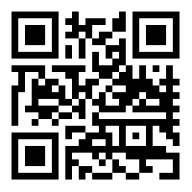 Use this QR code on your cell phone for more informationAll 50 Union States have assembled and we are moving forward to restore the republic. Take back your birth right political status and join the Missouri Assembly.                            The 14th Amendment made you a debt and regulation slave of Government. Free yourself from the government chains that bind you!!!